Friday BlastNovember 8, 2019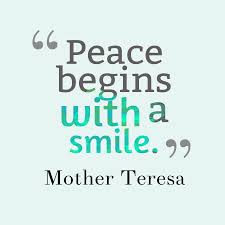 Pretzel Rod Treat Day – Friday, November 15Pretzel Rod Treat Day (instead of Kernels Popcorn) will be held on Friday, November 15. Students will be able to choose from Rainbow Sprinkle, Chocolate Chunk and Crunchy Toffee. Each pretzel rod is individually wrapped. Please note that pretzel rods may contain peanuts. Order forms have been sent home this week and must be returned by Wednesday, November 13. All funds raised will support the grade 7 camp trip. Harry Hooge Boutique – November 12-22Harry Hooge Elementary will be holding its annual clothing drive starting November 12th. Items such as jackets, pants, shirts, dresses, boots, costume jewelry, scarves and hats will be collected under the trophy case in the front hallway. All sizes wanted. During student-led conferences on November 28 and 29, the Harry Hooge Boutique will be open for shopping in our gym. The best part…all items are free!
Scholastic Book Fair – November 19-21The Scholastic Book Fair is coming to Harry Hooge and we invite you to share in this celebration of books and reading with us! You will find hundreds of quality books at our Book Fair with a wide assortment of titles for all reading interests. Book Fair Dates & Hours (in the library): Tuesday, November 19	8:15-9:00am and 2:00-3:00pmWednesday, November 20  	8:15-9:00am and 2:00-3:00pmThursday, November 21	8:15-9:00am and 2:00-3:00pmUpcoming EventsMonday, November 18	Division 2 Celebration of Learning 5:30-8:30pm (gym and classroom)Tuesday, November 19	WE Day at Rogers ArenaThursday, November 21	Division 12 Library Fieldtrip re: Author Visit 10:00amWednesday, November 27	Bookfest 2019 at Greg Moore Youth Centre and The ACT 8:30-12:00pmThursday, November 28	Author Visit for grade 6/7 students 10:15-11:15am (gym)Thursday, November 28	Student Led Conferences *Early dismissal 11:30amFriday, November 29		Student Led Conferences (school not in session)THE WEEK AT A GLANCEMonday, November 11Remembrance Day (no school)Tuesday, November 12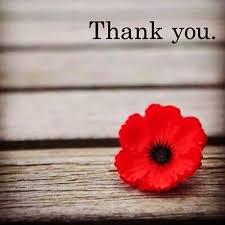 Division 13 (Ms. Budshah) field trip to Malcolm Knapp Research ForestP.A.C. Meeting (library). All parents are welcome to attend Wednesday, November 13Division 15 (Ms. Kinnee) field trip to Malcolm Knapp Research ForestThursday, November 14Division 14 (Ms. Masters) field trip to Malcolm Knapp Research ForestGrade 6 ImmunizationsFriday, November 15Div. 5 (Keenan) Alouette River Management Society - In Class Field TripPretzel Rod Treat DaySaturday, November 16Harry Hooge Craft Fair 10:00am-3:00pm